SOVIČKY a VČELIČKYVe středu 17.4. 2019 jedeme na výlet do Starých Hradů.Odjezd z MŠ v 7.15 hod., předpokládaný návrat mezi 13.00 – 14.00 hod. 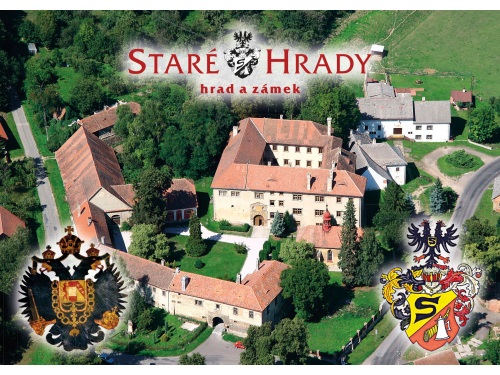 Svačina i oběd zajištěny.Vybíráme 140,- Kč.Děkujeme